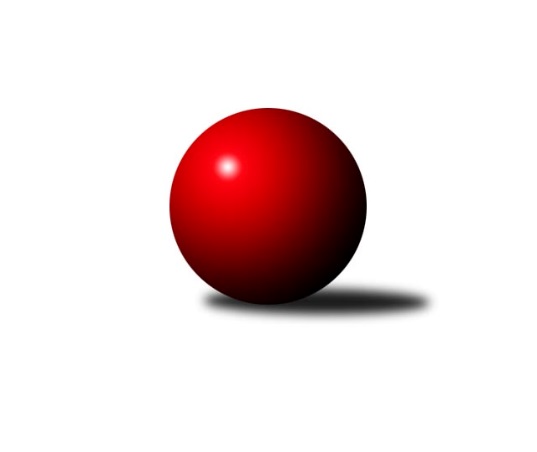 Č.7Ročník 2018/2019	6.6.2024 Východočeská soutěž skupina A 2018/2019Statistika 7. kolaTabulka družstev:		družstvo	záp	výh	rem	proh	skore	sety	průměr	body	plné	dorážka	chyby	1.	Loko Trutnov D	7	7	0	0	78 : 34 	(48.0 : 36.0)	2395	14	1681	714	56.4	2.	Jilemnice A	7	6	0	1	80 : 32 	(34.0 : 26.0)	2493	12	1721	771	52.9	3.	Rokytnice C	8	5	0	3	79 : 49 	(48.5 : 35.5)	2407	10	1689	719	58.9	4.	Vrchlabí D	7	2	0	5	44 : 68 	(39.5 : 42.5)	2308	4	1651	657	72.1	5.	České Meziříčí B	7	2	0	5	43 : 69 	(35.0 : 33.0)	2346	4	1672	674	62.1	6.	Nová Paka C	8	0	0	8	28 : 100 	(23.0 : 55.0)	2222	0	1610	612	96.8Tabulka doma:		družstvo	záp	výh	rem	proh	skore	sety	průměr	body	maximum	minimum	1.	Jilemnice A	4	4	0	0	52 : 12 	(23.0 : 15.0)	2364	8	2402	2297	2.	Loko Trutnov D	4	4	0	0	43 : 21 	(28.0 : 20.0)	2443	8	2512	2369	3.	Rokytnice C	4	3	0	1	41 : 23 	(20.5 : 15.5)	2474	6	2511	2427	4.	České Meziříčí B	3	0	0	3	12 : 36 	(11.5 : 14.5)	2440	0	2480	2387	5.	Vrchlabí D	3	0	0	3	12 : 36 	(18.0 : 18.0)	2335	0	2371	2299	6.	Nová Paka C	4	0	0	4	12 : 52 	(11.0 : 33.0)	2156	0	2276	2046Tabulka venku:		družstvo	záp	výh	rem	proh	skore	sety	průměr	body	maximum	minimum	1.	Loko Trutnov D	3	3	0	0	35 : 13 	(20.0 : 16.0)	2379	6	2516	2254	2.	Rokytnice C	4	2	0	2	38 : 26 	(28.0 : 20.0)	2391	4	2466	2272	3.	Jilemnice A	3	2	0	1	28 : 20 	(11.0 : 11.0)	2535	4	2632	2480	4.	Vrchlabí D	4	2	0	2	32 : 32 	(21.5 : 24.5)	2301	4	2466	2172	5.	České Meziříčí B	4	2	0	2	31 : 33 	(23.5 : 18.5)	2323	4	2408	2223	6.	Nová Paka C	4	0	0	4	16 : 48 	(12.0 : 22.0)	2245	0	2336	2127Tabulka podzimní části:		družstvo	záp	výh	rem	proh	skore	sety	průměr	body	doma	venku	1.	Loko Trutnov D	7	7	0	0	78 : 34 	(48.0 : 36.0)	2395	14 	4 	0 	0 	3 	0 	0	2.	Jilemnice A	7	6	0	1	80 : 32 	(34.0 : 26.0)	2493	12 	4 	0 	0 	2 	0 	1	3.	Rokytnice C	8	5	0	3	79 : 49 	(48.5 : 35.5)	2407	10 	3 	0 	1 	2 	0 	2	4.	Vrchlabí D	7	2	0	5	44 : 68 	(39.5 : 42.5)	2308	4 	0 	0 	3 	2 	0 	2	5.	České Meziříčí B	7	2	0	5	43 : 69 	(35.0 : 33.0)	2346	4 	0 	0 	3 	2 	0 	2	6.	Nová Paka C	8	0	0	8	28 : 100 	(23.0 : 55.0)	2222	0 	0 	0 	4 	0 	0 	4Tabulka jarní části:		družstvo	záp	výh	rem	proh	skore	sety	průměr	body	doma	venku	1.	Loko Trutnov D	0	0	0	0	0 : 0 	(0.0 : 0.0)	0	0 	0 	0 	0 	0 	0 	0 	2.	Jilemnice A	0	0	0	0	0 : 0 	(0.0 : 0.0)	0	0 	0 	0 	0 	0 	0 	0 	3.	České Meziříčí B	0	0	0	0	0 : 0 	(0.0 : 0.0)	0	0 	0 	0 	0 	0 	0 	0 	4.	Nová Paka C	0	0	0	0	0 : 0 	(0.0 : 0.0)	0	0 	0 	0 	0 	0 	0 	0 	5.	Rokytnice C	0	0	0	0	0 : 0 	(0.0 : 0.0)	0	0 	0 	0 	0 	0 	0 	0 	6.	Vrchlabí D	0	0	0	0	0 : 0 	(0.0 : 0.0)	0	0 	0 	0 	0 	0 	0 	0 Zisk bodů pro družstvo:		jméno hráče	družstvo	body	zápasy	v %	dílčí body	sety	v %	1.	Libor Šulc 	Jilemnice A 	12	/	6	(100%)		/		(%)	2.	Aleš Rolf 	Nová Paka C 	12	/	6	(100%)		/		(%)	3.	Zdeněk Novotný nejst.	Rokytnice C 	11	/	6	(92%)		/		(%)	4.	Dušan Fajstauer 	Jilemnice A 	10	/	6	(83%)		/		(%)	5.	Zdeněk Khol 	Loko Trutnov D 	10	/	6	(83%)		/		(%)	6.	Zuzana Hartychová 	Rokytnice C 	10	/	6	(83%)		/		(%)	7.	Pavel Gracias 	Vrchlabí D 	10	/	7	(71%)		/		(%)	8.	Josef Doležal 	Loko Trutnov D 	10	/	7	(71%)		/		(%)	9.	Daniel Zuzánek 	Rokytnice C 	10	/	7	(71%)		/		(%)	10.	František Jankto 	Loko Trutnov D 	8	/	6	(67%)		/		(%)	11.	Martin Voksa 	Jilemnice A 	8	/	6	(67%)		/		(%)	12.	František Zuzánek 	Jilemnice A 	8	/	6	(67%)		/		(%)	13.	Václav Vejdělek 	Vrchlabí D 	8	/	7	(57%)		/		(%)	14.	Jan Bernhard 	České Meziříčí B 	7	/	6	(58%)		/		(%)	15.	Milan Brouček 	České Meziříčí B 	7	/	6	(58%)		/		(%)	16.	Lukáš Sýs 	Jilemnice A 	6	/	3	(100%)		/		(%)	17.	Jaroslav Pumr 	České Meziříčí B 	6	/	4	(75%)		/		(%)	18.	Jaroslav Vízek 	Rokytnice C 	6	/	4	(75%)		/		(%)	19.	Radek Novák 	Rokytnice C 	6	/	5	(60%)		/		(%)	20.	Petr Horáček 	Jilemnice A 	6	/	5	(60%)		/		(%)	21.	Jiří Škoda 	Loko Trutnov D 	6	/	7	(43%)		/		(%)	22.	Filip Matouš 	Vrchlabí D 	6	/	7	(43%)		/		(%)	23.	Pavel Müller 	Jilemnice A 	6	/	7	(43%)		/		(%)	24.	Tomáš Fejfar 	Loko Trutnov D 	6	/	7	(43%)		/		(%)	25.	Martin Pešta 	Nová Paka C 	6	/	8	(38%)		/		(%)	26.	Jaroslav Šrámek 	České Meziříčí B 	5	/	5	(50%)		/		(%)	27.	Miloslava Graciasová 	Vrchlabí D 	5	/	6	(42%)		/		(%)	28.	Libuše Hartychová 	Rokytnice C 	4	/	4	(50%)		/		(%)	29.	Jaroslav Novák 	České Meziříčí B 	4	/	4	(50%)		/		(%)	30.	Věra Stříbrná 	Rokytnice C 	4	/	4	(50%)		/		(%)	31.	Daniel Válek 	Nová Paka C 	4	/	6	(33%)		/		(%)	32.	Eva Kopecká 	Vrchlabí D 	4	/	7	(29%)		/		(%)	33.	Vladimír Pavlík 	Loko Trutnov D 	3	/	3	(50%)		/		(%)	34.	Jiří Ryšavý 	Loko Trutnov D 	3	/	4	(38%)		/		(%)	35.	Jakub Kašpar 	Rokytnice C 	2	/	1	(100%)		/		(%)	36.	Jan Slovík 	Loko Trutnov D 	2	/	1	(100%)		/		(%)	37.	Jiří Procházka 	Loko Trutnov D 	2	/	1	(100%)		/		(%)	38.	Petr Janouch 	Rokytnice C 	2	/	1	(100%)		/		(%)	39.	Mirek Horák 	Vrchlabí D 	2	/	1	(100%)		/		(%)	40.	Stanislav Hartych 	Rokytnice C 	2	/	1	(100%)		/		(%)	41.	Josef Antoš 	Nová Paka C 	2	/	3	(33%)		/		(%)	42.	Ondřej Brouček 	České Meziříčí B 	2	/	4	(25%)		/		(%)	43.	Eva Novotná 	Rokytnice C 	2	/	4	(25%)		/		(%)	44.	Roman Žuk 	České Meziříčí B 	2	/	5	(20%)		/		(%)	45.	Jiřina Šepsová 	Nová Paka C 	2	/	5	(20%)		/		(%)	46.	Michal Horáček 	České Meziříčí B 	2	/	6	(17%)		/		(%)	47.	Lenka Havlínová 	Nová Paka C 	2	/	6	(17%)		/		(%)	48.	Marie Kuhová 	Vrchlabí D 	1	/	6	(8%)		/		(%)	49.	Jiří Novák 	České Meziříčí B 	0	/	1	(0%)		/		(%)	50.	Karel Truhlář 	Jilemnice A 	0	/	1	(0%)		/		(%)	51.	Matěj Ditz 	Rokytnice C 	0	/	1	(0%)		/		(%)	52.	Jitka Graciasová 	Vrchlabí D 	0	/	1	(0%)		/		(%)	53.	Petr Čermák 	Jilemnice A 	0	/	2	(0%)		/		(%)	54.	Petr Vávra 	Nová Paka C 	0	/	3	(0%)		/		(%)	55.	Ladislav Škaloud 	Rokytnice C 	0	/	4	(0%)		/		(%)	56.	Eva Šurdová 	Nová Paka C 	0	/	4	(0%)		/		(%)	57.	Jan Soviar 	Nová Paka C 	0	/	6	(0%)		/		(%)Průměry na kuželnách:		kuželna	průměr	plné	dorážka	chyby	výkon na hráče	1.	České Meziříčí, 1-2	2463	1747	716	55.5	(410.6)	2.	Rokytnice, 1-2	2443	1727	715	56.2	(407.2)	3.	Trutnov, 1-4	2418	1695	723	57.9	(403.1)	4.	Vrchlabí, 1-4	2362	1687	675	67.8	(393.8)	5.	Jilemnice, 1-2	2281	1626	654	82.6	(380.2)	6.	Nová Paka, 1-2	2228	1593	635	76.8	(371.4)Nejlepší výkony na kuželnách:České Meziříčí, 1-2Loko Trutnov D	2516	4. kolo	Pavel Müller 	Jilemnice A	453	2. koloČeské Meziříčí B	2480	4. kolo	Jaroslav Šrámek 	České Meziříčí B	449	2. koloJilemnice A	2480	2. kolo	Josef Doležal 	Loko Trutnov D	447	4. koloVrchlabí D	2466	1. kolo	Pavel Gracias 	Vrchlabí D	445	1. koloČeské Meziříčí B	2453	2. kolo	Zdeněk Khol 	Loko Trutnov D	434	4. koloČeské Meziříčí B	2387	1. kolo	Jiří Ryšavý 	Loko Trutnov D	431	4. kolo		. kolo	Jan Bernhard 	České Meziříčí B	431	4. kolo		. kolo	František Zuzánek 	Jilemnice A	428	2. kolo		. kolo	Roman Žuk 	České Meziříčí B	428	4. kolo		. kolo	Ondřej Brouček 	České Meziříčí B	425	2. koloRokytnice, 1-2Jilemnice A	2632	6. kolo	Martin Voksa 	Jilemnice A	479	6. koloRokytnice C	2487	6. kolo	Radek Novák 	Rokytnice C	459	6. koloRokytnice C	2470	2. kolo	Dušan Fajstauer 	Jilemnice A	455	6. koloRokytnice C	2427	5. kolo	Zuzana Hartychová 	Rokytnice C	436	5. koloČeské Meziříčí B	2408	5. kolo	Jaroslav Vízek 	Rokytnice C	435	2. koloNová Paka C	2235	2. kolo	Zdeněk Novotný nejst.	Rokytnice C	435	2. kolo		. kolo	Zdeněk Novotný nejst.	Rokytnice C	434	6. kolo		. kolo	Zdeněk Novotný nejst.	Rokytnice C	433	5. kolo		. kolo	Milan Brouček 	České Meziříčí B	433	5. kolo		. kolo	Daniel Zuzánek 	Rokytnice C	431	5. koloTrutnov, 1-4Loko Trutnov D	2512	5. kolo	František Jankto 	Loko Trutnov D	469	5. koloJilemnice A	2494	5. kolo	Aleš Rolf 	Nová Paka C	464	6. koloLoko Trutnov D	2478	3. kolo	Lukáš Sýs 	Jilemnice A	464	5. koloRokytnice C	2466	3. kolo	Daniel Zuzánek 	Rokytnice C	450	3. koloLoko Trutnov D	2414	7. kolo	Zdeněk Khol 	Loko Trutnov D	444	5. koloLoko Trutnov D	2369	6. kolo	František Jankto 	Loko Trutnov D	439	3. koloNová Paka C	2321	6. kolo	Jiří Škoda 	Loko Trutnov D	438	3. koloVrchlabí D	2295	7. kolo	František Jankto 	Loko Trutnov D	433	7. kolo		. kolo	Zdeněk Novotný nejst.	Rokytnice C	432	3. kolo		. kolo	Zdeněk Khol 	Loko Trutnov D	430	6. koloVrchlabí, 1-4Rokytnice C	2412	4. kolo	Radek Novák 	Rokytnice C	454	4. koloČeské Meziříčí B	2391	6. kolo	Milan Brouček 	České Meziříčí B	438	6. koloVrchlabí D	2371	6. kolo	Pavel Gracias 	Vrchlabí D	428	2. koloLoko Trutnov D	2368	2. kolo	Filip Matouš 	Vrchlabí D	427	6. koloVrchlabí D	2336	2. kolo	Václav Vejdělek 	Vrchlabí D	424	2. koloVrchlabí D	2299	4. kolo	Tomáš Fejfar 	Loko Trutnov D	424	2. kolo		. kolo	Jan Bernhard 	České Meziříčí B	423	6. kolo		. kolo	Miloslava Graciasová 	Vrchlabí D	422	6. kolo		. kolo	Miloslava Graciasová 	Vrchlabí D	418	4. kolo		. kolo	Daniel Zuzánek 	Rokytnice C	417	4. koloJilemnice, 1-2Jilemnice A	2402	3. kolo	Lukáš Sýs 	Jilemnice A	439	4. koloJilemnice A	2385	4. kolo	František Zuzánek 	Jilemnice A	428	3. koloJilemnice A	2373	7. kolo	Petr Janouch 	Rokytnice C	422	1. koloJilemnice A	2297	1. kolo	Dušan Fajstauer 	Jilemnice A	419	7. koloRokytnice C	2272	1. kolo	Martin Voksa 	Jilemnice A	412	3. koloČeské Meziříčí B	2223	7. kolo	František Zuzánek 	Jilemnice A	409	7. koloVrchlabí D	2172	3. kolo	Pavel Müller 	Jilemnice A	408	7. koloNová Paka C	2127	4. kolo	Petr Horáček 	Jilemnice A	407	3. kolo		. kolo	Pavel Gracias 	Vrchlabí D	405	3. kolo		. kolo	Libor Šulc 	Jilemnice A	402	4. koloNová Paka, 1-2Rokytnice C	2412	7. kolo	Aleš Rolf 	Nová Paka C	444	7. koloNová Paka C	2276	7. kolo	Zdeněk Novotný nejst.	Rokytnice C	430	7. koloVrchlabí D	2271	5. kolo	Jaroslav Šrámek 	České Meziříčí B	429	3. koloČeské Meziříčí B	2270	3. kolo	Aleš Rolf 	Nová Paka C	429	1. koloLoko Trutnov D	2254	1. kolo	Aleš Rolf 	Nová Paka C	424	5. koloNová Paka C	2163	5. kolo	Daniel Zuzánek 	Rokytnice C	421	7. koloNová Paka C	2137	1. kolo	František Jankto 	Loko Trutnov D	416	1. koloNová Paka C	2046	3. kolo	Libuše Hartychová 	Rokytnice C	407	7. kolo		. kolo	Martin Pešta 	Nová Paka C	405	1. kolo		. kolo	Miloslava Graciasová 	Vrchlabí D	403	5. koloČetnost výsledků:	9.0 : 7.0	1x	6.0 : 10.0	1x	5.0 : 11.0	1x	4.0 : 12.0	6x	3.0 : 13.0	1x	2.0 : 14.0	2x	16.0 : 0.0	1x	14.0 : 2.0	2x	13.0 : 3.0	1x	12.0 : 4.0	1x	10.0 : 6.0	4x